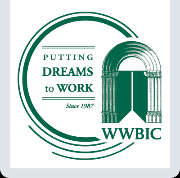 Sample Strategic Deployment Initiatives (SDIs) and Targets for the Single-Page PlanFinancial GrowthCustomer DelightInnovationProductivityGPTWStrategic Deployment InitiativesImprove financial heathExisting Customer DevelopmentNew Customer DevelopmentCreate New ProductsCreate New ServicesEnhance Existing ServicesEnhance Existing productsContinuous ImprovementCommunity OutreachCulture of GrowthTargetsAR/APBacklogBank CovenantsCash flowCash on HandEBITEBITDAGain SharingGross MarginLine of CreditPast Due CollectionsProfitRevenueCallsComplaintsComplimentsKey Account Health CheckLeadsNet Promoter ScoreOn Time DeliveryOpportunitiesProposal Turn Around TimeQuotesReturn Turn Around TimeReturnsNew productsNew servicesR&D spendSecure launch customersStatus review5S ScoreContinuous ImprovementFirst Pass YieldInventory TurnsInventory ValueKaizen EventsLead TimesQuality System ReviewReturn Material Authorization ReviewRevenue Per EmployeeRevenue Per Square FootReworkScrapSupplier Non ConformitiesSupplier On Time DeliverySupplier RatingCascading of messageCulture pulse checkEmployee MoraleEmployee SAT ScoreEmployee Turnover StatusFundraising Safety Program StatusTraining program statusUse of Tools